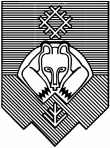   муниципальное общеобразовательное учреждение"Средняя общеобразовательная школа № 15" (МОУ "СОШ № 15") "15 №- а шöр школа" муниципальнöй   велöдан учреждение  ПРИКАЗ«____» ____________ 2024г.                                                                                               №____г. СыктывкарОб организации работы по выбору модуля учебного курса «Основы религиозных культур и светской этики» в 3-х классах в 2023-2024 учебном годуВ соответствии с Федеральным законом от 29.12.2012г. № 273-ФЗ «Об образовании в Российской Федерации», Планом мероприятий по введению с 2012-2013 учебного года во всех субъектах Российской Федерации комплексного учебного курса для общеобразовательных учреждений «Основы религиозных культур и светской этики», утвержденным распоряжением Правительства от 28.01.2012г. № 84-р, Федеральным государственным образовательным стандартом начального общего образования, утвержденным приказом Минобрнауки от 06.10.2009г. №373, и регламентом выбора в общеобразовательной организации родителями (законными представителями) обучающихся одного из модулей учебного курса «Основы религиозных культур и светской этики», направленным письмом Минобрнауки от 31.03.2015г. № 08-461, в целях ознакомления родителей (законных представителей) учащихся 3-х классов МОУ «СОШ №15» с целями, задачами  и содержанием комплексного учебного курса  «Основы религиозных культур и светской этики»ПРИКАЗЫВАЮ:1. Назначить ответственным за организацию регламента выбора модуля учебного курса и реализацию образовательной программы по учебному курсу в соответствии с выбранным модулем заместителя директора по учебной работе Мамонтову Э.Г.2. Мамонтовой Э.Г., заместителю директора по УР:2.1. совместно с классными руководителями 3-х классов определить дату проведения родительских собраний в срок до 10.05.2024г.2.2. проконтролировать деятельность классных руководителей по информированию родителей о родительских собраниях по выбору модуля «Основы религиозных культур и светской этики» (ОРКСЭ) и доведению до них необходимой информации не позднее, чем за 7 календарных дней до начала проведения родительских собраний.2.3. подготовить и провести родительские собрания в 3-х классах по выбору модуля учебного курса ОРКСЭ.2.4. подготовить бланки заявлений родителей.2.5. собрать заполненные родителями (законными представителями) личные заявления, проверить правильность их оформления, сверить число личных заявлений по списку учащихся каждого класса.2.6. оформить протокол родительского собрания каждого класса.2.7. после сбора всех заявлений на родительских собраниях и добора заявлений от отсутствовавших родителей оформить лист сводной информации МОУ «СОШ №15», который подписывают руководитель МОУ «СОШ №15» и председатель родительского комитета. Лист сводной информации скрепляется официальной печатью МОУ «СОШ №15».2.8. направить сводную информацию о выборе модулей учебного курса в УО АМО ГО «Сыктывкар» в установленные сроки.2.9. возложить на заместителя директора по УР Мамонтову Э.Г.  персональную ответственность за сохранность материалов по выбору модулей учебного курса:- заявлений родителей (законных представителей);- протоколов родительских собраний;- оригинала листа сводной информации по выбору учебного модуля.3. Классным руководителям 3-х классов Ткаченко Л.И., Дик Т.В., Полугрудовой Е.С.:3.1. довести информацию о сроках проведения собраний до родителей (законных представителей) учащихся в своем классе не позднее, чем за 7 календарных дней до начала проведения родительских собраний и сообщить о результатах ответственному за организацию регламента выбора модуля ОРКСЭ.3.2. выявить возможные вопросы, которые могут быть поставлены на родительском собрании и не могут быть разъяснены непосредственно классным руководителем, а также проблемные ситуации, которые могут возникнуть на собрании. О таких вопросах, проблемных ситуациях известить ответственного и подготовиться к их решению, чтобы ко времени проведения родительского собрания максимально исключить проблемные ситуации.4. Учителям Ткаченко Л.И., Дик Т.В., Полугрудовой Е.С., Макаровой С.Л., которые будут реализовывать модуль учебного курса ОРКСЭ:4.1. представить содержание образования по модулям курса ОРКСЭ на родительском собрании.4.2. подготовить разъяснения по содержанию учебного предмета для размещения на официальном сайте МОУ «СОШ №15» в срок до 20.03.2024г.5. Бабиевой И.В., техническому специалисту, ответственному за размещение информации на официальном сайте:5.1. разместить информацию о сроках проведения собрания родителей (законных представителей) в указанные выше сроки.5.2. разместить разъяснения по содержанию учебного предмета ОРКСЭ в срок до 22.03.2024г.6.  Контроль за исполнением данного приказа оставляю за собой.Директор                                       И.Н. Керецман